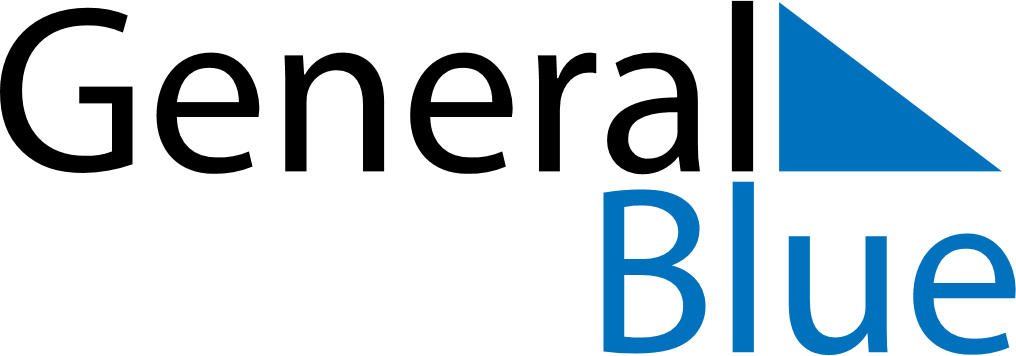 June 2024June 2024June 2024June 2024June 2024June 2024June 2024Nulsen, Western Australia, AustraliaNulsen, Western Australia, AustraliaNulsen, Western Australia, AustraliaNulsen, Western Australia, AustraliaNulsen, Western Australia, AustraliaNulsen, Western Australia, AustraliaNulsen, Western Australia, AustraliaSundayMondayMondayTuesdayWednesdayThursdayFridaySaturday1Sunrise: 6:49 AMSunset: 4:51 PMDaylight: 10 hours and 2 minutes.23345678Sunrise: 6:49 AMSunset: 4:51 PMDaylight: 10 hours and 1 minute.Sunrise: 6:50 AMSunset: 4:51 PMDaylight: 10 hours and 0 minutes.Sunrise: 6:50 AMSunset: 4:51 PMDaylight: 10 hours and 0 minutes.Sunrise: 6:50 AMSunset: 4:50 PMDaylight: 10 hours and 0 minutes.Sunrise: 6:51 AMSunset: 4:50 PMDaylight: 9 hours and 59 minutes.Sunrise: 6:51 AMSunset: 4:50 PMDaylight: 9 hours and 58 minutes.Sunrise: 6:52 AMSunset: 4:50 PMDaylight: 9 hours and 58 minutes.Sunrise: 6:52 AMSunset: 4:50 PMDaylight: 9 hours and 57 minutes.910101112131415Sunrise: 6:53 AMSunset: 4:50 PMDaylight: 9 hours and 56 minutes.Sunrise: 6:53 AMSunset: 4:50 PMDaylight: 9 hours and 56 minutes.Sunrise: 6:53 AMSunset: 4:50 PMDaylight: 9 hours and 56 minutes.Sunrise: 6:54 AMSunset: 4:50 PMDaylight: 9 hours and 56 minutes.Sunrise: 6:54 AMSunset: 4:50 PMDaylight: 9 hours and 55 minutes.Sunrise: 6:54 AMSunset: 4:50 PMDaylight: 9 hours and 55 minutes.Sunrise: 6:55 AMSunset: 4:50 PMDaylight: 9 hours and 54 minutes.Sunrise: 6:55 AMSunset: 4:50 PMDaylight: 9 hours and 54 minutes.1617171819202122Sunrise: 6:56 AMSunset: 4:50 PMDaylight: 9 hours and 54 minutes.Sunrise: 6:56 AMSunset: 4:50 PMDaylight: 9 hours and 54 minutes.Sunrise: 6:56 AMSunset: 4:50 PMDaylight: 9 hours and 54 minutes.Sunrise: 6:56 AMSunset: 4:50 PMDaylight: 9 hours and 54 minutes.Sunrise: 6:56 AMSunset: 4:50 PMDaylight: 9 hours and 53 minutes.Sunrise: 6:57 AMSunset: 4:51 PMDaylight: 9 hours and 53 minutes.Sunrise: 6:57 AMSunset: 4:51 PMDaylight: 9 hours and 53 minutes.Sunrise: 6:57 AMSunset: 4:51 PMDaylight: 9 hours and 53 minutes.2324242526272829Sunrise: 6:57 AMSunset: 4:51 PMDaylight: 9 hours and 53 minutes.Sunrise: 6:57 AMSunset: 4:51 PMDaylight: 9 hours and 54 minutes.Sunrise: 6:57 AMSunset: 4:51 PMDaylight: 9 hours and 54 minutes.Sunrise: 6:58 AMSunset: 4:52 PMDaylight: 9 hours and 54 minutes.Sunrise: 6:58 AMSunset: 4:52 PMDaylight: 9 hours and 54 minutes.Sunrise: 6:58 AMSunset: 4:52 PMDaylight: 9 hours and 54 minutes.Sunrise: 6:58 AMSunset: 4:53 PMDaylight: 9 hours and 54 minutes.Sunrise: 6:58 AMSunset: 4:53 PMDaylight: 9 hours and 55 minutes.30Sunrise: 6:58 AMSunset: 4:54 PMDaylight: 9 hours and 55 minutes.